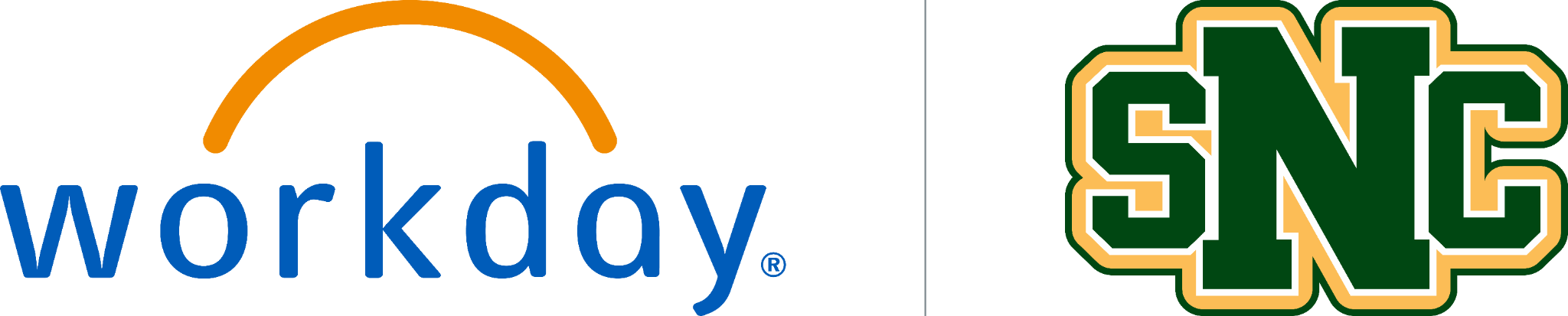 Mobile Expense ReportOverviewThis job aid will outline how employees can perform the following functions in the Workday mobile app:Upload receipts and create an an expense report for a charge on a personal cardInput quick expenses to go back and create an expense report laterSubmit full expense reports. Security Role(s): Select View All on the Workday Mobile homepage.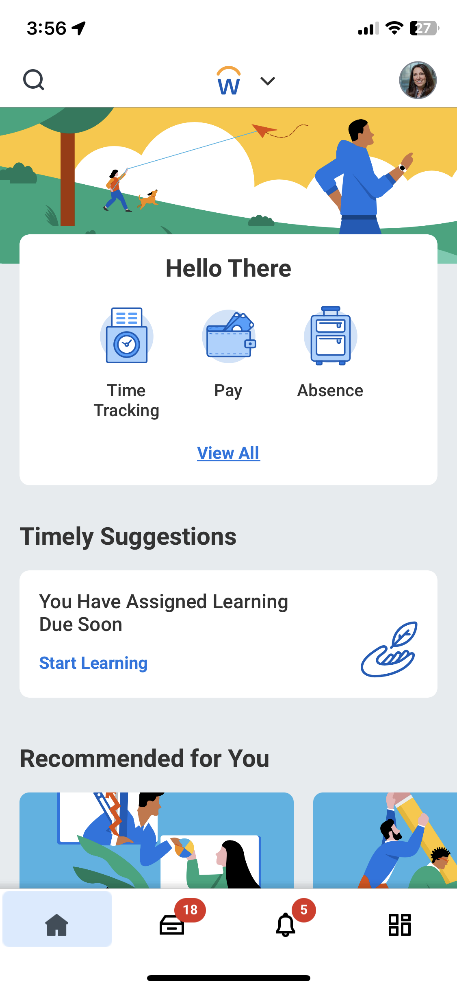 Select Expenses App.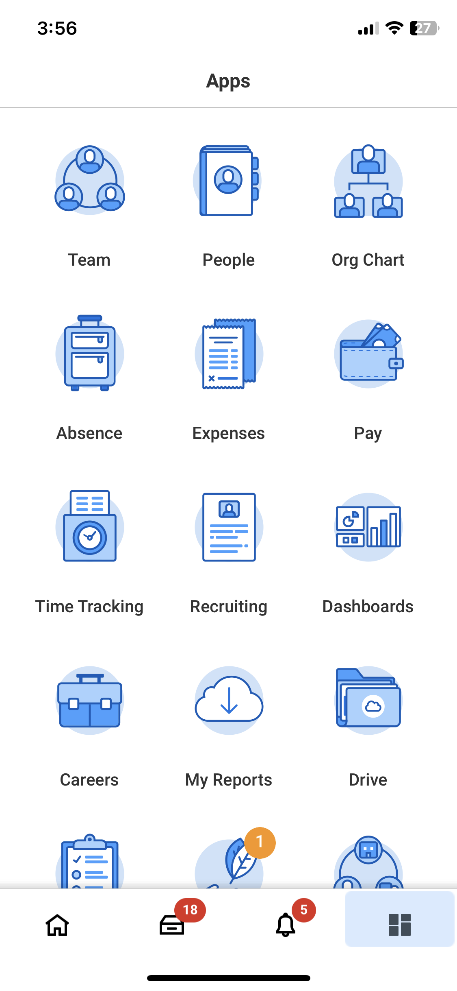 On the Expenses landing page, there are three options.Scan Receipt: Scan receipts directly through the app. Receipts can then be added to a report from the mobile app or your computer.  	Enter Quick Expense: Add an individual expense without a report. Once ready to create a report through the app, select individual expenses to populate the report.Create Expense Report: Create and submit an expense report in the app.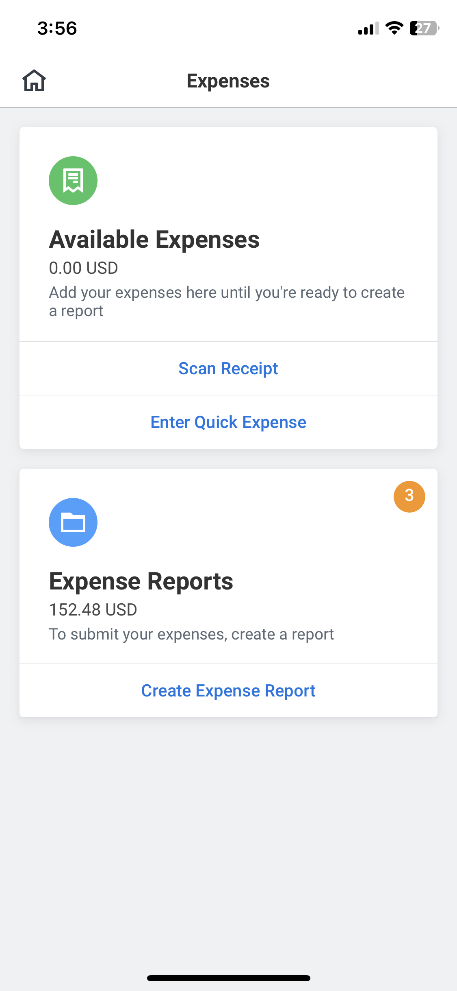 For Scan ReceiptFrom the Expenses application, select Scan Receipt to take a picture of a receipt to create an expense report later.You may need to allow access to your photo in order to scan a receipt.Workday Mobile will scan the receipt to automatically populate information for the expense such as date and amount, as possible.For Quick ExpenseIf you select Enter Quick Expense, enter the details about the purchase that will need to be reimbursed.This is not an expense report. You will be able to use these details to create an expense report.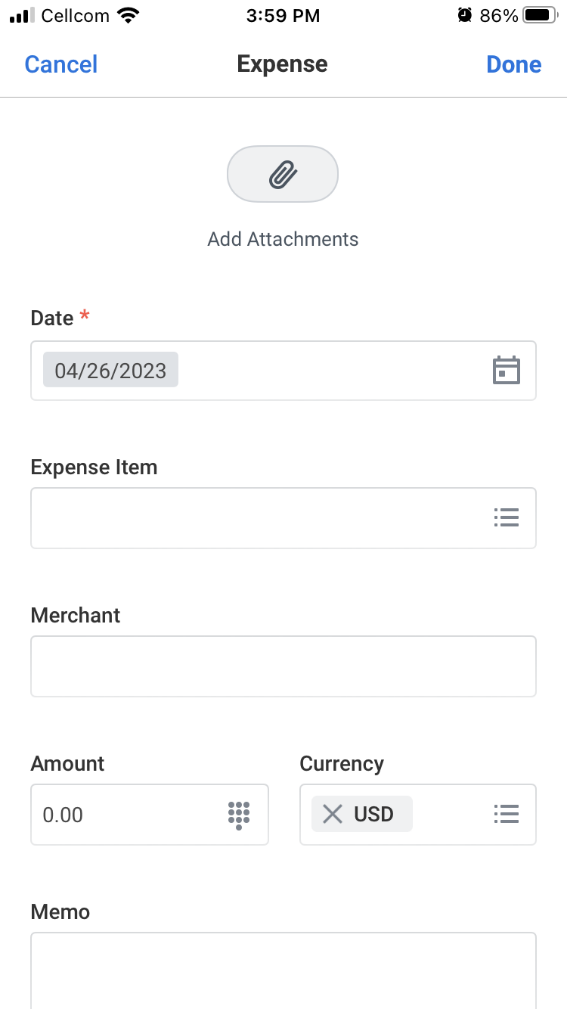 To Finish a Quick Expense or Scanned Receipt Expense ReportOnce ready to create a report, select the orange icon in the Available Expenses section from the application homepage​.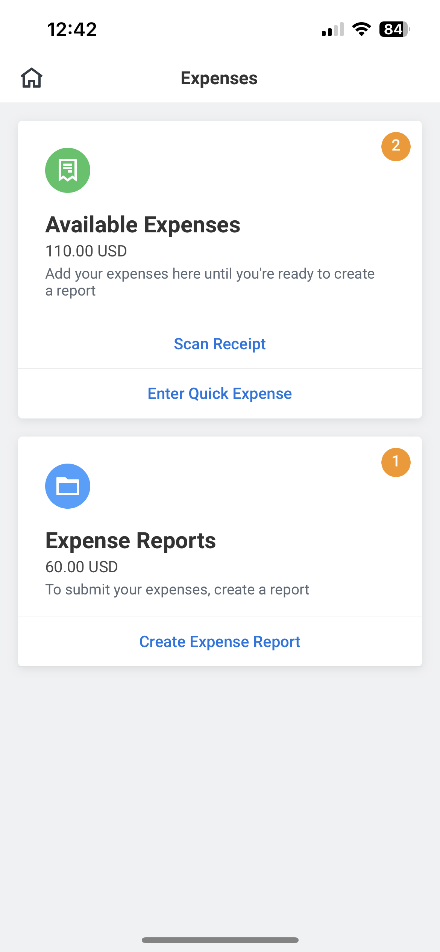 Select the expense(s) or receipts to add to a report and select Add to Report​.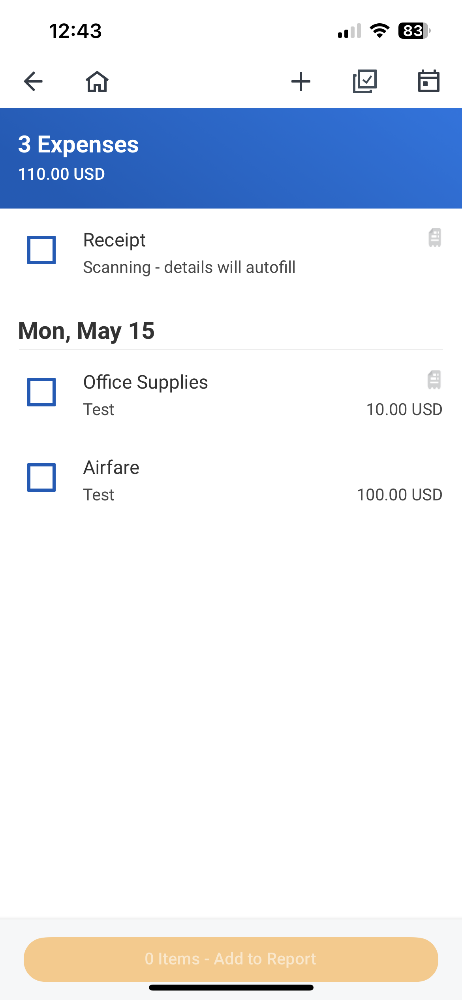 Then complete the expense report details and submit. Add Receipt to Drafted Expense Report You can add a receipt to an already drafted Expense Report by selecting the orange icon in the Expense Reports section from the application home page.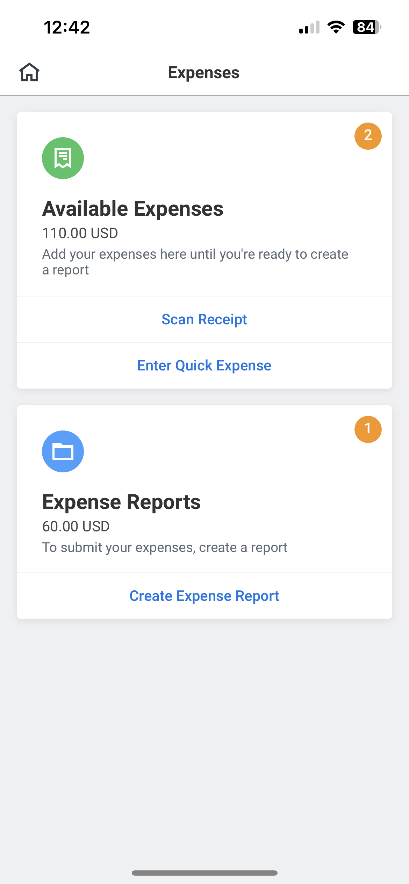 Select the expense report and expense item to add the receipt to.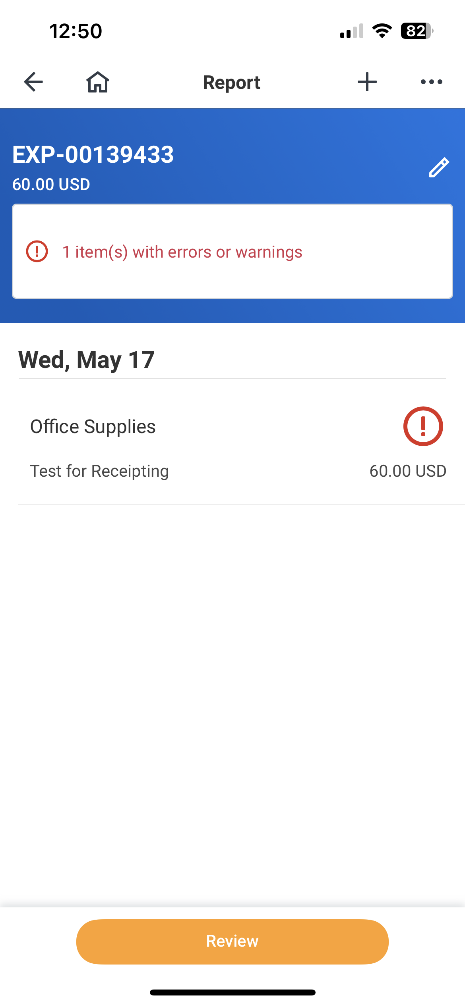 Add an attachment to the expense report and select Take Photo to add to your expense report.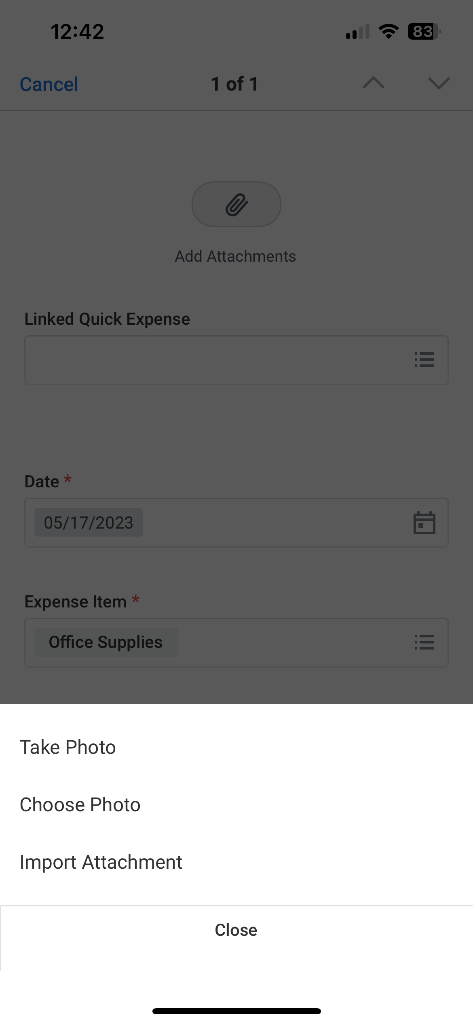 